“Not everything that can be counted counts, and not everything that counts can be counted” Albert EinsteinLEMON REVIEW Lemon growers who persevered through the period 2000 to 2010 welcomed the change of fortunes for the sector after 2012/3. Due to a number of reasons prices climbed to historic highs – on the supply side the biggest southern hemisphere exporter suffered a number of years of climatic difficulties, as did many other lemon producing countries. On the demand side the health attributes of lemons attracted many to the sector, especially in Asia. Diversion of lemons to the export market had an effect on local market and processed returns as a lemon became a scarce commodity. Across the country, growers were attracted to the sector – resulting in new plantings across the country. These plantings are getting to producing export grade fruit; and already prices are under pressure. Although official 2017 prices have as yet not been published – reports indicate a sharp decrease of prices in most markets.LONG TERM CHANGESLEMON SHIPPING 2017Every destination experienced an increase in lemon volumes in 2017, except the UK, which dropped from 1.5 to 1.4 million cartons (less G&T’s?). The Middle East remains the forerunner – increasing from 6.5 to 7.5 million cartons. Europe is second – increasing from 3.2 to 3.8 million cartons. Both South East Asia (2 to 3 million) and Russia (1 to 2 million) increased by a million cartons. North America increased marginally from 0.6 to 0.8 million cartons.THE CGA GROUP OF COMPANIES (CRI, RIVER BIOSCIENCE, XSIT, CGA CULTIVAR COMPANY, CGA GROWER DEVELOPMENT COMPANY & CITRUS ACADEMY) ARE FUNDED BY SOUTHERN AFRICAN CITRUS GROWERS 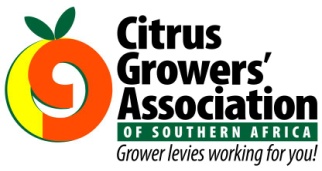 